Temat:  Ćwiczenia ruchowe w umiarkowanym tempie.Skopiuj poniższy link . Postępuj zgodnie z filmem.https://www.youtube.com/watch?v=GRuWG_vB7K8Pokoloruj poniższy obraz: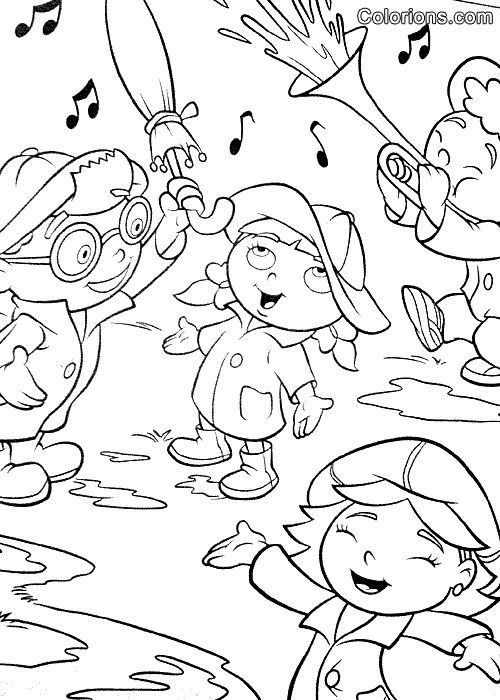 